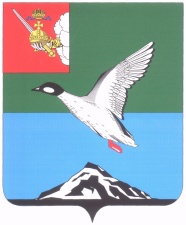 АДМИНИСТРАЦИЯ ЧЕРЕПОВЕЦКОГО МУНИЦИПАЛЬНОГО РАЙОНА П О С Т А Н О В Л Е Н И Еот 10.08.2017 									         № 2357                                                         г. ЧереповецОб утверждении проекта планировки территориичасти населенного пункта д. Даргун в отношении земельного участка       с кадастровым номером 32:22:0302028:488В соответствии со статьей 46 Градостроительного кодекса Российской Федерации, Федеральным законом от 06.10.2003 № 131-ФЗ «Об общих принципах организации местного самоуправления в Российской Федерации», с учетом протокола публичных слушаний по проекту планировки и заключения о результатах публичных слушаний от 7 июля 2017 годаПОСТАНОВЛЯЮ:1. Утвердить проект планировки территории части населенного пункта д.	Даргун муниципального образования Югское Череповецкого муниципального района Вологодской области в отношении земельного участка с кадастровым номером 32:22:0302028:488, общей площадью       35000 кв.м.2. Опубликовать настоящее постановление в газете «Сельская новь» и разместить на официальном сайте Череповецкого муниципального района в информационно-телекоммуникационной сети Интернет.Глава района			                                                      Н.В. Виноградов